ResponsáveisProf. Davi Gasparini Fernandes Cunha (davig@sc.usp.br)Prof. Tadeu Fabricio Malheiros (tmalheiros@usp.br)Questões orientadoras para a síntese críticaRemediação de sistemas aquáticos poluídos (o complexo Tietê/Pinheiros – SP)1) Descreva sucintamente o processo empregado na tentativa de despoluição do rio Pinheiros apresentada na aula. Destaque pontos positivos e negativos da iniciativa.2) Faça uma breve pesquisa sobre a despoluição de outros rios poluídos ao redor do mundo (por exemplo, rio Reno, rio Tâmisa, rio Sena). Descreva de maneira resumida, para cada um:a) Quais os principais procedimentos empregados para melhorar a qualidade da água do rio? Houve combinação de medidas preventivas e corretivas?b) Há alguma informação dos recursos financeiros necessários para o programa de despoluição?c) Qual a situação atual do rio? Quais usos podem ser feitos de suas águas?UNIVERSIDADE DE SÃO PAULOESCOLA DE ENGENHARIA DE SÃO CARLOSDEPARTAMENTO DE HIDRÁULICA E SANEAMENTO1800314 - Introdução à Engenharia Ambiental1o semestre de 2018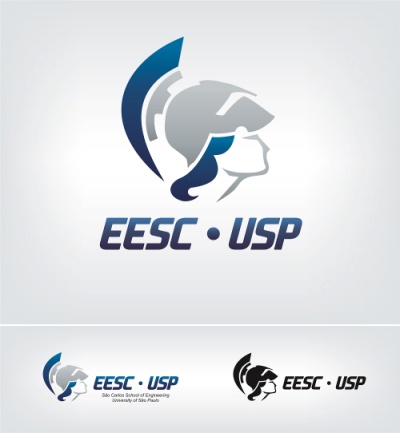 